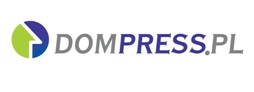 MATERIAŁ  PRASOWY                                                                 Warszawa, dn. 11.08.2020Czy kupujący mieszkania mają trudności z uzyskaniem kredytuJak wiele osób chcących kupić mieszkania dostaje odmowne decyzje kredytowe? Jak często klienci deweloperów zmuszeni są zrezygnować z zakupu lokalu? Czy wydłużył się czas konwersji umowy rezerwacyjnej w umowę przedwstępną? Sondę przeprowadził serwis nieruchomości Dompress.pl Mirosław Kujawski, członek zarządu Develia S.A.   Z uwagi na obecną sytuację, wprowadziliśmy dla klientów szereg udogodnień, m.in. wydłużyliśmy okres obowiązywania umowy rezerwacyjnej. Dzięki temu klienci mają więcej czasu na decyzję i sprawdzenie swojej zdolności kredytowej na przykład u jednego z naszych doradców finansowych. Jednocześnie sam proces pozyskiwania kredytu wydłużył się, co przekłada się na dłuższy okres przekształcenia się umowy rezerwacyjnej w umowę deweloperską. Pandemia, wprowadzony lockdown oraz zaostrzenie polityki kredytowej przez banki wpłynęły także na spadek zdolności nabywczej części klientów. Szczególnie dotknięte zostały osoby pracujące w branżach takich jak turystyka czy transport. Tym samym odsetek odstąpień od zakupu mieszkania w najgorszym momencie był nawet dwukrotnie wyższy w porównaniu z poprzednimi latami. Zbigniew Juroszek, prezes AtalFaktycznie czas konwersji umowy rezerwacyjnej w umowę przedwstępną istotnie się wydłużył. Rezygnacje z kupna zarezerwowanego lokalu nie są jednak częstym procederem. Zaostrzenie polityki kredytowej banków nie zmieniło wiele. Powody, dla których klienci decydują się na rezygnację z zakupu zarezerwowanego mieszkania bywają różne. Część osób jest zmuszona do zaniechania zakupu lokalu przez trudności związane z pozyskaniem finansowania. Motywem decyzji bywają również względy osobiste, jak utrata pracy. Mając na uwadze trudności, z jakimi zmagają się klienci, staramy się wychodzić naprzeciw oczekiwaniom modyfikując na przykład wysokość transzy i terminy płatności.Joanna Chojecka, dyrektor ds. sprzedaży i marketingu na Warszawę i Wrocław w Robyg SA.Nie zauważamy obecnie pogorszenia sytuacji na rynku kredytów hipotecznych. Nasi klienci mają pełne wsparcie współpracujących z nami doradców finansowych. To obniża ryzyko odmowy kredytu i braku finansowania. Oferujemy bezpłatną pomoc sprawdzonych ekspertów finansowych, który pomagają we wszelkich kwestiach związanych z finansowaniem zakupu mieszkania. Sprawdzą zdolność kredytową w 15 bankach i podpowiedzą najkorzystniejszą ofertę dostępną na rynku.Warto podkreślić, że nadal ponad 45 proc. naszych klientów kupuje mieszkania za gotówkę, co stabilizuje sprzedaż zarówno w krótkim, jak i długim terminie. Dlatego nie potwierdzamy wydłużenia czasu konwersji umów. Klienci powrócili do zainteresowania zakupem mieszkania, często poszukują też nowego lokum ze względu na coraz popularniejszą pracę zdalną. Sebastian Barandziak, prezes zarządu Dekpol DeweloperZ całą pewnością wydłużył się czas zapadalności decyzji klientów o zakupie lokalu i wydłużył się proces administracyjny związany z pozyskiwaniem finansowania zewnętrznego po wybuchu pandemii. Klienci nie zawsze podają powód rezygnacji z transakcji, w związku z czym trudno wskazać szacunkową proporcję odstąpień od umowy rezerwacyjnej spowodowanych brakiem finansowania i innymi przyczynami. Odmowne decyzje kredytowe zdarzają się w podobnej ilości, jak w przeszłości przed pandemią. W związku ze zmniejszeniem obostrzeń rządowych w ujęciu ogólnym widoczne jest stopniowe powracanie części banków do tradycyjnej polityki udzielania kredytów.  Małgorzata Ostrowska, członek zarządu i dyrektor Pionu Marketingu i Sprzedaży w J.W. Construction Holding S.A. Klienci, którzy decydują się na zakup mieszkania w inwestycjach klasy premium, które mamy w ofercie, m. in.: Bliska Wola Tower w Warszawie, Hanza Tower w Szczecinie, czy Osiedle Nowe Tysiąclecie w Katowicach na ogół nie mają problemów z otrzymaniem kredytu. Sytuacje rezygnacji z powodu braku finansowania kredytem zdarzają się sporadycznie, gdyż tylko niewielki procent naszych klientów ubiega się o finansowanie na początkowym etapie zakupu. W przeważającej liczbie klienci, jeśli w ogóle biorą kredyt, to na mniejszą część wartości lokalu. Dlatego relatywnie niewielki procent spotyka się z odmową lub obniżeniem zdolności kredytowej. Najczęściej dotyka to osoby prowadzące działalność gospodarczą, nawet gdy utrzymały dochody na tym samym poziomie co przed pandemią. Nie zaobserwowaliśmy by czas konwersji umowy rezerwacyjnej w umowę przedwstępną wydłużył się wskutek zaostrzenia polityki kredytowej przez banki. Po podpisaniu umowy rezerwacyjnej klienci mają około 3-7 dni na podpisanie umowy deweloperskiej/przedwstępnej i przeważnie dotrzymują tego terminu. Niewątpliwie jednak obecne zaostrzenie polityki finansowej przez banki, z których wiele podniosło wymagany wkład własny z 10 nawet  do 30 proc., utrudnia lub wyklucza zaciągnięcie kredytu, a co za tym idzie zmniejsza motywację do zakupu mieszkania pewnej grupy klientów.  Monika Perekitko, członek zarządu Matexi PolskaNie widzimy większych zmian, jeśli chodzi o czas i przebieg procesu konwersji rezerwacyjnych na umowy przedwstępne, proces przebiega bez zakłóceń.Zuzanna Należyta, dyrektor ds. handlowych w Eco Classic Nie zauważyliśmy szczególnego wzrostu ilości rezygnacji spowodowanych brakiem zdolności kredytowej. Takie przypadki miały miejsce również przed pandemią. Obserwujemy jednak znaczące wydłużenie okresu procedowania kredytów hipotecznych. Rekordziści zawierają umowy deweloperskie po 4 miesiącach od podpisania umowy rezerwacyjnej.Janusz Miller, dyrektor ds. sprzedaży i marketingu Home Invest  Klienci, którzy dotychczas podpisali z nami umowy rezerwacyjne w większości przypadków podpisali umowy deweloperskie. Są jeszcze klienci, którzy potrzebują więcej czasu na to, by ostatecznie zdecydować o zakupie. Obecnie jest czas weryfikacji klientów przez banki i wkrótce okaże się ilu nabywców otrzyma decyzje pozytywne, a ile osób będzie musiało odłożyć zakup mieszkania na później. Zdarzyły się też w ostatnim czasie rezygnacje z umów rezerwacyjnych ze względu na pogorszenie się sytuacji finansowej klientów w związku z pandemią, zakończone brakiem uzyskania finansowania w banku.Edyta Kołodziej, Dyrektor Sprzedaży i Marketingu w Nickel DevelopmentOd początku pandemii mieliśmy do czynienia z pojedynczymi przypadkami odstąpienia od rezerwacji. Większa część z nich nie wiązała się jednak z przyczynami finansowymi. Dostajemy natomiast sygnały o wydłużonych okresach procedowania wniosków kredytowych od klientów, którzy proszą o przedłużenie umów blokady.  Agata Zambrzycka, dyrektor ds. Sprzedaży i Marketingu w Aria DevelopmentNie widzimy wydłużenia się czasu konwersji umowy rezerwacyjnej w umowę przedwstępną. Nasi klienci załatwiają wszystkie formalności związane z kredytem od razu po podpisaniu umowy deweloperskiej lub przedwstępnej. Rzeczywiście obserwujemy wydłużenie procesu uzyskiwania kredytów. Rozumiemy zaistniałą sytuację i dlatego oferujemy elastyczne warunki i 60-dniowy termin na załatwienie wszystkich formalności kredytowych. Mieliśmy kilku klientów wykonujących zawody wyższego ryzyka w czasie pandemii tj. fryzjer, kosmetyczka, czy lekarz, którym banki odmówiły kredytowania bądź uzyskali niższą kwotę kredytu. Były to jednak jednostkowe przypadki.Autor: Dompress.pl 